COLÉGIO EVOLUÇÃO LTDAJORNAL CULTURALProjeto da disciplina de Língua Portuguesa,  professora Franciéli Francelino Ferreira, desenvolvido para o 7º ano do Ensino Fundamental, 4º Bimestre do ano de 2012.SÃO LUDGERO – FEVEREIRO DE 2012Tema: Jornal CulturalDuração:  4º Bimestre - Ano de 2012 Problematização:Desacomodar  os alunos, ter maior participação de todos nas atividades extras.Fugir um pouco da teoria e trazer momentos de descontração às aulas.Mostrar que Língua Portuguesa é mais que gramática.Objetivos:  Verificar o potencial de criação de cada um;Ver a capacidade de organização;Fazer uma mostra de todos os materiais desenvolvidos pelos alunos.Perceber o potencial dos alunos com as criações que forem apresentadas;Desafiar os alunos para produzirem com qualidade ;estratégias:Provocar  os alunos para que descubram o seu potencial de criação;Participar ativamente do processo de criação, auxiliando no que for necessário.Empolgar os alunos para o projeto; Desenvolvimento:Durante o bimestre, os alunos manifestaram suas opiniões por meio de discussões  em grupo sobre diversos temas da atualidade. A proposta para o projeto é montar um jornal mural, sobre o tema “Cinema”; o tema pode ser alterado vista a necessidade durante a execução do projeto. Dentro do projeto vamos fazer levantamentos de informações sobre a história do cinema. A etapa seguinte do projeto é criar um “cineminha” e “imagens em movimento” com material alternativo (assim como mostra  as páginas seguintes deste projeto). E, por fim, para encerrar o nosso projeto, vamos fazer uma exposição de todos os objetos confeccionados.Assim como os temas anteriores, este também  foi retirado do livro: Todos os textos, de William Roberto Cereja e Thereza Cochar Magalhães, livro este que foi adotado para as aulas de Produção e Interpretação textual, para o 7º ano.À seguir,  o projeto na íntegra, conforme apresentado no livro, do qual faremos nossa base do projeto. Poderão ocorrer algumas mudanças, conforme as necessidades dos alunos.Recursos:Computador para as digitações;Jornais; Internet;Recortes de revistas e jornais;Reportagens atuais sobre o tema: cinemaFolhas sulfite;Tesoura;Cola;Uma caixa Palitos de churrascoLápis de cor.Avaliação:Será realizada durante todo o processo. Avaliando o desempenho, organização,  interesse e participação dos  alunos.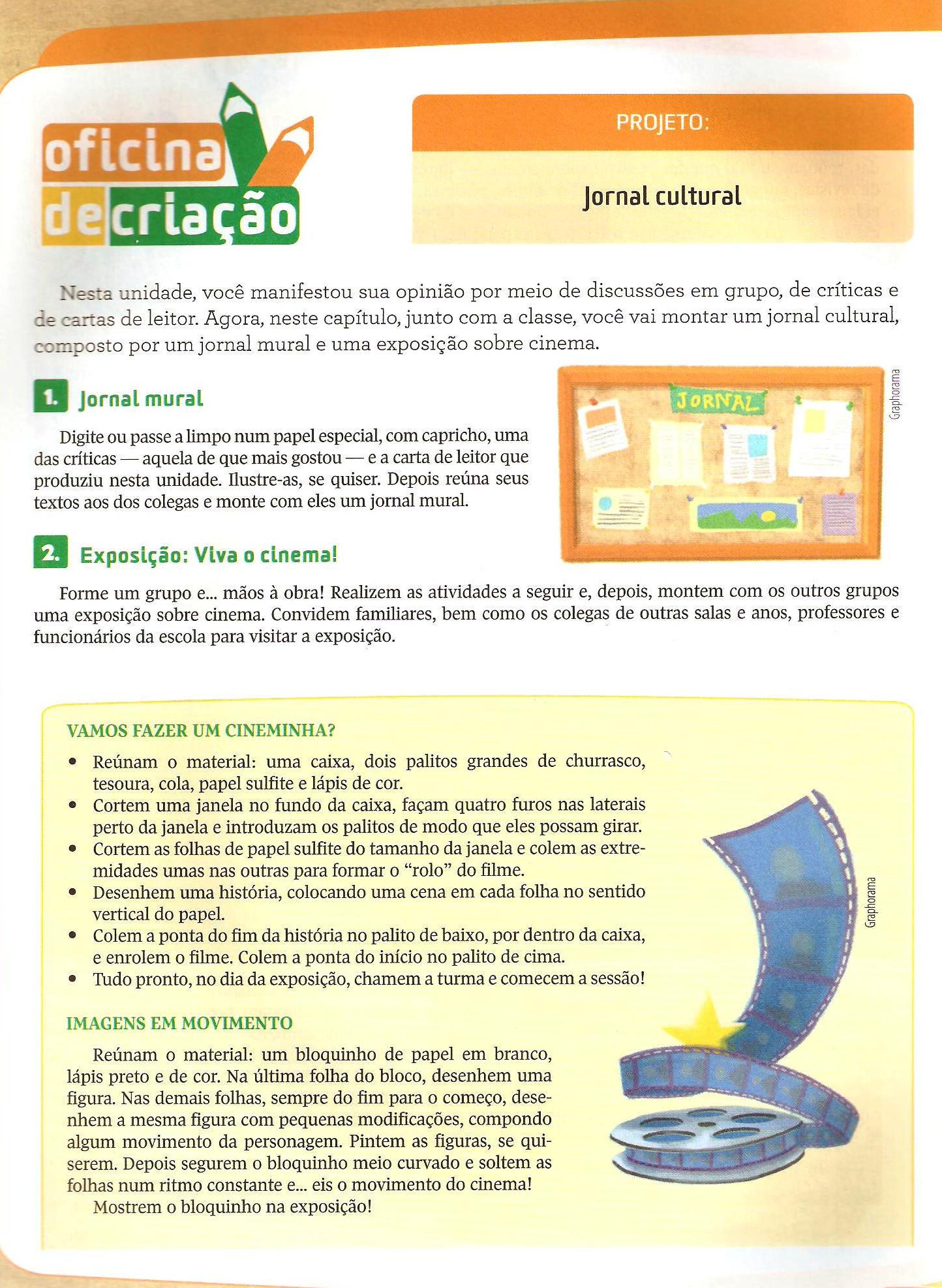 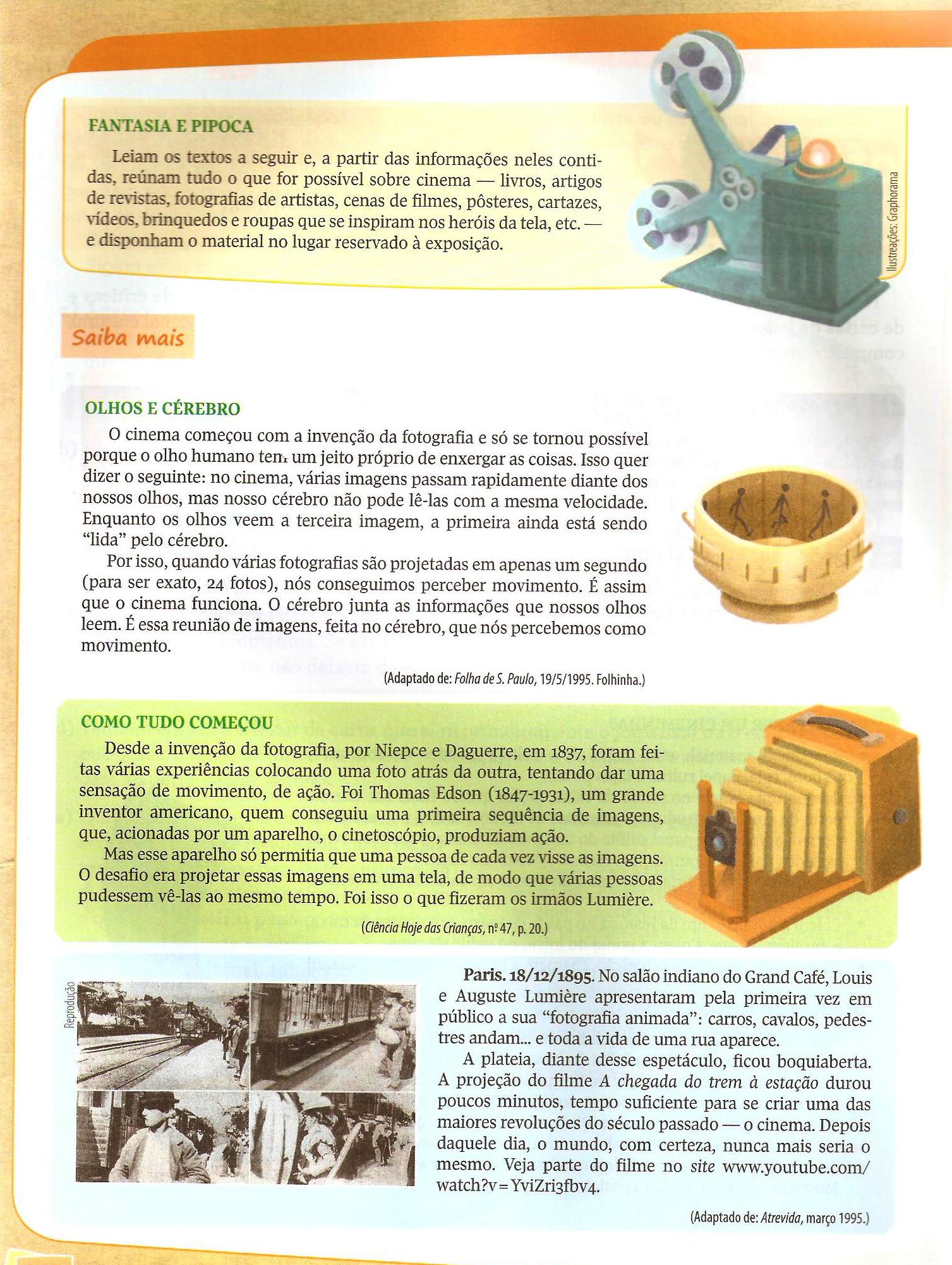 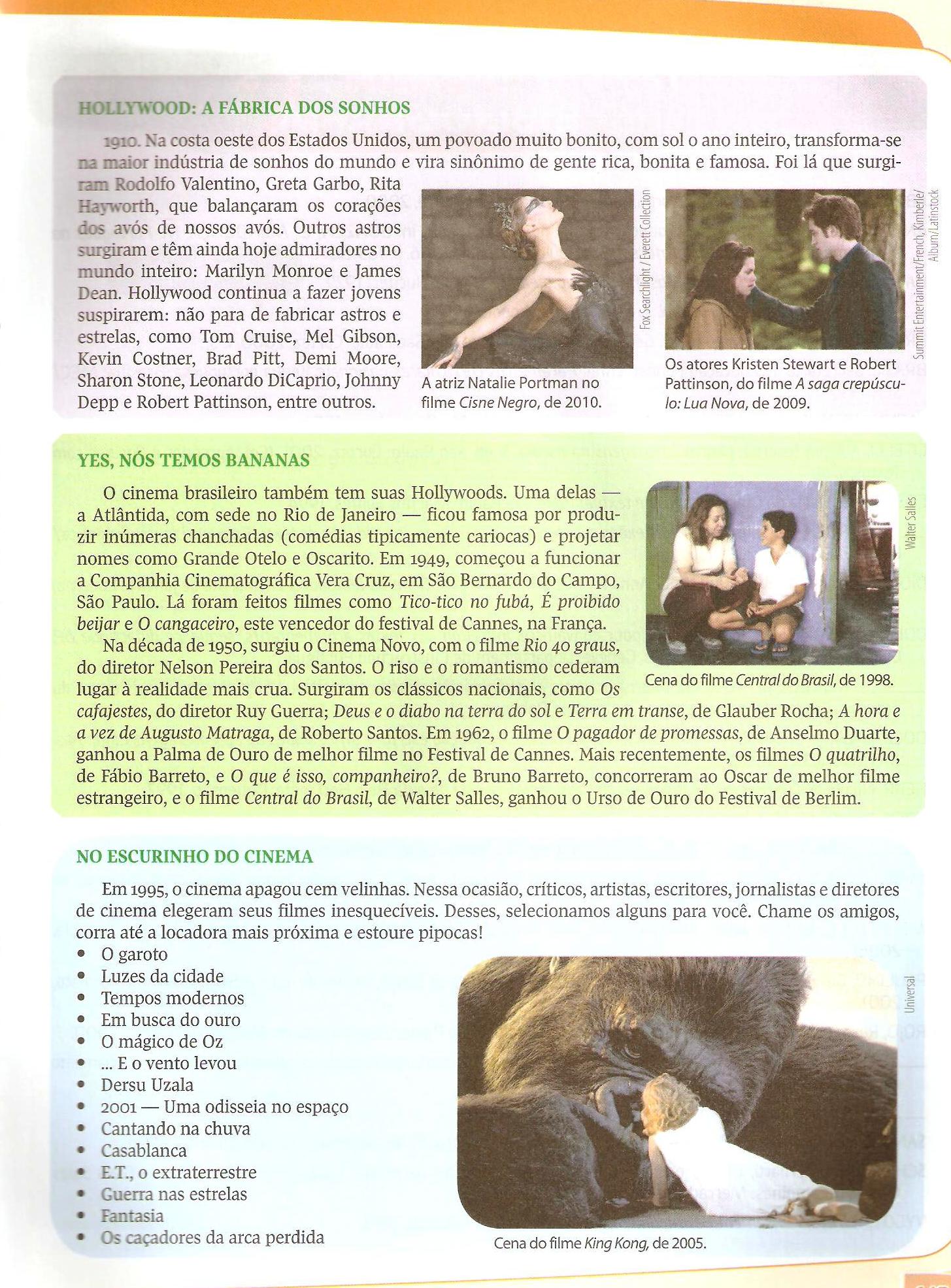 REFERÊNCIACEREJA,William Roberto. Todos os textos. 7º ano / William Roberto Cereja, Thereza Cochar Magalhães. – 4. Ed. – São Paulo: Atual, 2011.